Actividades SugeridasOBJETIVO DE APRENDIZAJE OA_7DESCRIPCIÓN DE LA ACTIVIDADESResolver problemas rutinarios y no rutinarios en contextos cotidianos que incluyen dinero, seleccionando y utilizando la operación apropiada7.En un supermercado hay dos ofertas de pasta de dientes, ambas por un precio de $990. La primera oferta es de 2 tubos de 190 g por $990 y la segunda es de 3 tubos de 125 g por $990.a ¿Cuál es la mejor oferta? b Explique su solución del problema.(Historia, Geografía y Ciencias Sociales) R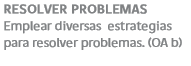 